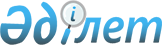 Об утверждении Порядка государственной регистрации начинающихся, продолжающихся и законченных научно-исследовательских, опытно-конструкторских и проектно-технологических работ, содержащих сведения, составляющие государственные секреты, проводимых в Республике КазахстанПостановление Правительства Республики Казахстан от 11 марта 1998 года N 198       Сноска. Заголовок с изменениями - постановлением Правительства РК от 31 августа 2004 года N 921 . 

 

       По тексту слова "закрытые научно-исследовательские, опытно-конструкторские и проектно-технологические работы" заменены словами "научно-исследовательские, опытно-конструкторские и проектно-технологические работы, содержащие сведения, составляющие государственные секреты" в соответствующих падежах - постановлением Правительства РК от 31 августа 2004 года N 921 . 

      В соответствии с Законом Республики Казахстан "О защите государственных секретов Республики Казахстан" и в целях организации обмена научно-технической информацией, анализа научно-технического потенциала страны, создания фондов специнформации на основе выполняемых в Республике Казахстан научно-исследовательских, опытно-конструкторских и проектно-технологических работ, исключения дублирования исследований и разработок Правительство Республики Казахстан ПОСТАНОВЛЯЕТ: 

      1. Утвердить прилагаемый Порядок государственной регистрации начинающихся, продолжающихся и законченных научно-исследовательских, опытно-конструкторских и проектно-технологических работ, содержащих сведения, составляющие государственные секреты, проводимых в Республике Казахстан (далее - Порядок). 

      2. Министерству науки - Академии наук Республики Казахстан в месячный срок разработать и утвердить необходимые для реализации Порядка инструктивно-методические документы, обеспечить создание Государственного фонда информационных документов о научно-исследовательских, опытно-конструкторских и проектно-технологических работах, содержащих сведения, составляющие государственные секреты и контроль за своевременным представлением организациями-исполнителями сведений о ведущихся и завершенных научно-исследовательских, опытно-конструкторских и проектно-технологических работах, содержащих сведения, составляющие государственные секреты. 

      3. Министерствам, ведомствам и организациям республики, выполняющим научно-исследовательские, опытно-конструкторские и проектно-технологические работы, содержащие сведения, составляющие государственные секреты, начиная с февраля 1998 года обеспечить представление необходимых документов в Республиканское государственное предприятие на праве хозяйственного ведения "Национальный центр научно-технической информации Республики Казахстан" Министерства образования и науки Республики Казахстан для регистрации научно-исследовательских, опытно-конструкторских и проектно-технологических работ, содержащих сведения, составляющие государственные секреты. <*> 

      Сноска. В пункт 3 внесены изменения - постановлением Правительства РК от 20 сентября 2005 г. N 929 . 

      4. Научно-техническому центру межотраслевой информации ежегодно, в первом квартале года, следующего за отчетным, представлять в Правительство Республики Казахстан, а также по запросам министерств и ведомств, связанных с исполнением ими своих функциональных обязанностей, справки с анализом пополнения за отчетный год Государственного фонда информационными документами о научно-исследовательских, опытно-конструкторских и проектно-технологических работах, содержащих сведения, составляющие государственные секреты, научно-техническом потенциале страны в этой области и предложениями по совершенствованию организации работ по выполнению исследований и разработок в Республике Казахстан по тематике, содержащей сведения, составляющие государственные секреты. <*> 

      Сноска. Пункт 4 с изменениями - постановлением Правительства РК от 31 августа 2004 года N 921 .      Премьер-Министр 

  Республики Казахстан 

                                            Утвержден 

                                  постановлением Правительства 

                                      Республики Казахстан 

                                   от 11 марта 1998 г. N 198                            ПОРЯДОК 

           государственной регистрации начинающихся,

    продолжающихся и законченных научно-исследовательских,

  опытно-конструкторских и проектно-технологических работ,

    содержащих сведения, составляющие государственные

        секреты, проводимых в Республике Казахстан

 

      Сноска. В заголовке и тексте: 

      слова "закрытых научно-исследовательских, опытно-конструкторских и проектно-технологических работ", "закрытых НИОКР", "закрытые НИОКР", аббревиатура "НИОКР" заменены словами "научно-исследовательских, опытно-конструкторских и проектно-технологических работ, содержащих сведения, составляющие государственные секреты", "секретных НИОКиПТР"; "секретные НИОКиПТР", аббревиатурой "НИОКиПТР" - постановлением Правительства РК от 31 августа 2004 года N 921 .       По тексту аббревиатура "НТЦМИ" заменена аббревиатурой "НЦНТИ РК" - постановлением Правительства РК от 20 сентября 2005 г. N 929 . 

                          I. Общие положения 

      1. Настоящий Порядок устанавливает единые требования к организации работ по регистрации научно-исследовательских, опытно-конструкторских и проектно-технологических работ, содержащих сведения, составляющие государственные секреты на всех этапах выполнения (далее - НИОКиПТР), представлению по ним отчетных документов и подготовке информации о проводимых в Республике Казахстан секретных НИОКиПТР. 



      2. Обязательной регистрации подлежат выполняемые всеми организациями Республики Казахстан секретные НИОКиПТР, финансирование которых осуществляется с использованием бюджетных ассигнований. 



      3. Государственная регистрация секретных НИОКиПТР возлагается на Республиканское государственное предприятие на праве хозяйственного ведения "Национальный центр научно-технической информации Республики Казахстан" (далее - НЦНТИ РК). <*> 

      Сноска. Пункт 3 с изменениями - постановлением Правительства РК от 31 августа 2004 года N 921 ; от 20 сентября 2005 г. N 929 . 



      4. Все предусмотренные настоящим Порядком регистрационные и отчетные документы представляются в НЦНТИ РК безвозмездно. Затраты, связанные с их подготовкой и пересылкой, несут организации исполнители за счет средств, выделяемых на проведение НИОКиПТР. 



      5. На основании регистрации НЦНТИ РК ведет автоматизированный банк данных о проводимых в Республике Казахстан секретных НИОКиПТР, обеспечивает в установленном порядке доступ к информации о ведущихся и законченных НИОКиПТР, а также об организациях-исполнителях. 



      6. Для регистрации секретных НИОКиПТР и представления по ним отчетных документов используются формы регистрационной и информационных карт, а также требования к их заполнению и оформлению отчетных документов, утвержденные Министерством науки - Академией наук Республики Казахстан. 

                        II. Регистрация НИОКиПТР 

      7. Организация - непосредственный исполнитель для регистрации секретных НИОКиПТР направляет в НЦНТИ РК регистрационную карту установленного образца в двух экземплярах в срок не позднее 30 дней с момента начала финансирования работы. 

      При проведении НИОКиПТР несколькими организациями (комплексные работы) каждая организация-исполнитель направляет в НЦНТИ РК регистрационную карту на ту часть работы, которая будет выполнена самостоятельно. 

      НЦНТИ РК по регистрационной карте присваивает работе регистрационный номер и в 20-дневный срок направляет организации-исполнителю один экземпляр регистрационной карты. 

      Об изменениях в зарегистрированной работе организация-исполнитель обязана сообщить в НЦНТИ РК в 30-дневный срок в случаях: 

      изменения срока окончания или прекращения работ (высылается письменное извещение); 

      изменения наименования работы (направляется заново оформленная исполнителем регистрационная карта). НЦНТИ РК присваивает данной работе новый регистрационный номер с одновременным аннулированием прежнего номера. 

                III. Представление отчетных документов 

      8. Организация-исполнитель зарегистрированной НИОКиПТР в срок, не превышающий 30 дней с момента окончания работы (или ее этапа), направляет в НЦНТИ РК информационную карту установленного образца. 

      По окончании комплексной работы все организации-исполнители (головная организация и организации-соисполнители) представляют в НЦНТИ РК информационные карты по самостоятельно выполненным разделам (этапам). 



      9. Научно-технический отчет о завершенной НИОКиПТР (или ее этапе) утверждается руководителем организации-исполнителя и хранится в первом отделе этой организации. 

      Научно-технический отчет о НИОКиПТР должен быть оформлен в соответствии с требованиями национального стандарта, регламентирующего структуру и правила оформления отчета о НИР (ГОСТ 7.32-91).

      Сноска. Пункт 9 с изменением, внесенным постановлением Правительства РК от 23.07.2013 № 735.



      10. Неправильно оформленные регистрационные и информационные карты возвращаются НЦНТИ РК организации-исполнителю для исправления с указанием объективных причин возврата. Организация-исполнитель обязана не позднее чем через 20 дней со дня получения возвращенных документов, внести в них исправления и переслать в НЦНТИ РК. 

      Ответственность за полноту и достоверность сведений, содержащихся в документах, представляемых в НЦНТИ РК, качество оформления материалов несет организация-исполнитель. 



      11. По защищенным диссертациям тематики, содержащей сведения, составляющие государственные секреты в НЦНТИ РК представляется учетная карточка диссертации (УКД) установленного образца. <*> 

      Сноска. Пункт 11 с изменениями - постановлением Правительства РК от 31 августа 2004 года N 921 . 



      12. Сведения о зарегистрированных секретных НИОКиПТР НЦНТИ РК представляет заказчикам в соответствии с законодательством. 
					© 2012. РГП на ПХВ «Институт законодательства и правовой информации Республики Казахстан» Министерства юстиции Республики Казахстан
				